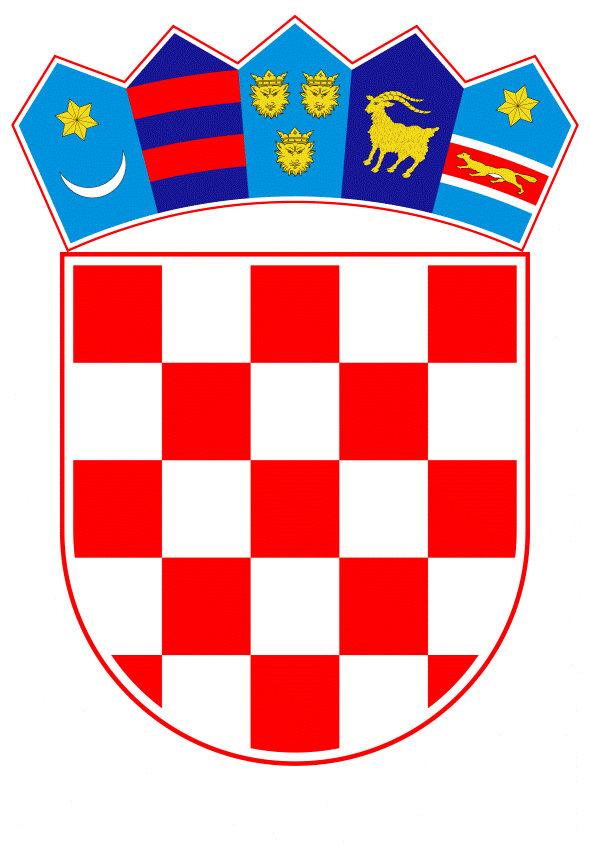 VLADA REPUBLIKE HRVATSKE		Zagreb, 2. travnja 2020.________________________________________________________________________________________________________________________________________________________________________________________________________________________________PRIJEDLOGNa temelju članka 31. stavka 2. Zakona o Vladi Republike Hrvatske (Narodne novine, br. 150/11, 119/14, 93/16 i 116/18) i članka 9. stavka 1. Zakona o poticanju razvoja malog gospodarstva (Narodne novine, br. 29/02, 63/07, 53/12, 56/13 i 121/16), Vlada Republike Hrvatske je na sjednici održanoj __________ godine donijela O D L U K Uo usvajanju Izmjena i dopune Programa "Mikro i mali zajmovi za ruralni razvoj"I.Usvajaju se Izmjene i dopuna Programa "Mikro i mali zajmovi za ruralni razvoj" (Narodne novine, br. 57/18).Izmjene i dopuna Programa iz stavka 1. ove točke sastavni su dio ove Odluke.II.Ovlašćuje se i zadužuje Upravni odbor Hrvatske agencije za malo gospodarstvo, inovacije i investicije da u okviru ciljeva i uvjeta utvrđenih Programom iz točke I. ove Odluke samostalno donosi odluku o usvajanju proizvoda (financijskih instrumenata) te druge odluke koje su nužne za provedbu usvojenih proizvoda (financijskih instrumenata). III.Zahtjevi prema Programu iz točke I. ove Odluke zaprimljeni do dana usvajanja Izmjena i dopune programa, obradit će se po uvjetima iz Programa koji su bili na snazi na dan njihova zaprimanja.IV.Ova Odluka stupa na snagu danom donošenja, a objavit će se u Narodnim novinama.KLASA:		URBROJ:		Zagreb, PREDSJEDNIKmr. sc. Andrej PlenkovićIzmjene i dopunaPrograma "Mikro i mali zajmovi za ruralni razvoj"U Programu "Mikro i mali zajmovi za ruralni razvoj" (Narodne novine, br. 57/18), u uvodnom dijelu, iza riječi:“ HAMAG-BICRO-a“ dodaju se riječi: „te sa svim Izmjenama i dopunama sporazuma“.U točki 1. iza riječi:“kapital“ stavlja se točka, a riječi:“povezan s aktivnostima razvoja ili proširenja koje su slične (i povezane s) ulaganjem u osnovna sredstva.“ brišu se.Točka 2. mijenja se i glasi:2.UVJETI DEFINIRANI PROGRAMOMOBRAZLOŽENJESukladno Zaključku Vlade Republike Hrvatske od 17. ožujka 2020. godine kojim se nadležna tijela zadužuju za provedbu svih aktivnosti za primjenu mjera za pomoć gospodarstvu predlažu se Izmjene i dopuna Programa "Mikro i mali zajmovi za ruralni razvoj" kao mjere za pomoć gospodarstvu Republike Hrvatske uslijed epidemije koronavirusa koje će biti implementirane u najkraćem mogućem roku.Temeljem članka 9. stavka 1. Zakona o poticanju razvoja malog gospodarstva („Narodne novine“, br. 29/02, 63/07, 53/12, 56/13 i 121/16) Vlada Republike Hrvatske, na prijedlog Ministarstva gospodarstva, poduzetništva i obrta, utvrđuje kriterije i uvjete za davanje jamstava za kredite.Riječ je o osiguravanju povoljnijih kamatnih stopa koje se za mikro i male zajmove za ruralni razvoj sa 0,5 – 1,0% smanjuju na 0,1% - 0,25%. Nadalje, uvodi se novi proizvod - Mikro zajam za obrtna sredstva za ruralni razvoj s kamatnom stopom od 0,5%. Predlagatelj:Ministarstvo gospodarstva, poduzetništva i obrta Predmet:Prijedlog odluke o usvajanju Izmjena i dopune Programa "Mikro i mali zajmovi za ruralni razvoj" Značajka/Proizvod (financijski instrument)Mali zajam za ruralni razvojMikro zajam za ruralni razvojMikro zajam za obrtna sredstva za ruralni razvojCiljana skupinaMikro, mali i srednji subjekti malog gospodarstva, a prema uvjetima propisanim mjerama PRR-a prihvatljivim za financiranje iz ovog instrumentaMikro i mali subjekti malog gospodarstva, a prema uvjetima propisanim mjerama PRR-a prihvatljivim za financiranje iz ovog instrumentaMikro i mali subjekti malog gospodarstva, a prema uvjetima propisanim mjerama PRR-a prihvatljivim za financiranje iz ovog instrumentaIznos zajmaOd 25.000,01 eura do 50.000 eura u kunskoj protuvrijednosti po srednjem tečaju HNB-a na dan podnošenja zahtjevaOd 1.000 eura do 25.000 eura u kunskoj protuvrijednosti po srednjem tečaju HNB-a na dan podnošenja zahtjevaOd 1.000 eura do 25.000 eura u kunskoj protuvrijednosti po srednjem tečaju HNB-a na dan podnošenja zahtjevaNamjena zajmaosnovna sredstvaobrtna sredstva do max 30% iznosa zajmaosnovna sredstvaobrtna sredstva do max 30% iznosa zajmaobrtna sredstva Minimalni rok otplate12 mjeseci12 mjeseci12 mjeseciMaksimalni rok otplate10 godina5 godina3 godineKamatna stopa0,1% i 0,25%, ovisno o razvijenosti JLS ulaganja0,1% i 0,25%, ovisno o razvijenosti JLS ulaganja0,5% Naknada za obradu zahtjeva0%0%0%Počekdo 12 mjeseci ukoliko je otplata minimalno 2 godinedo 12 mjeseci ukoliko je otplata minimalno 2 godinedo 12 mjeseci ukoliko je otplata minimalno 2 godineInstrumenti osiguranjaZadužnice, ostali instrumenti osiguranja prema procjeni rizikaZadužnice, ostali instrumenti osiguranja prema procjeni rizikaZadužnice, ostali instrumenti osiguranja prema procjeni rizika